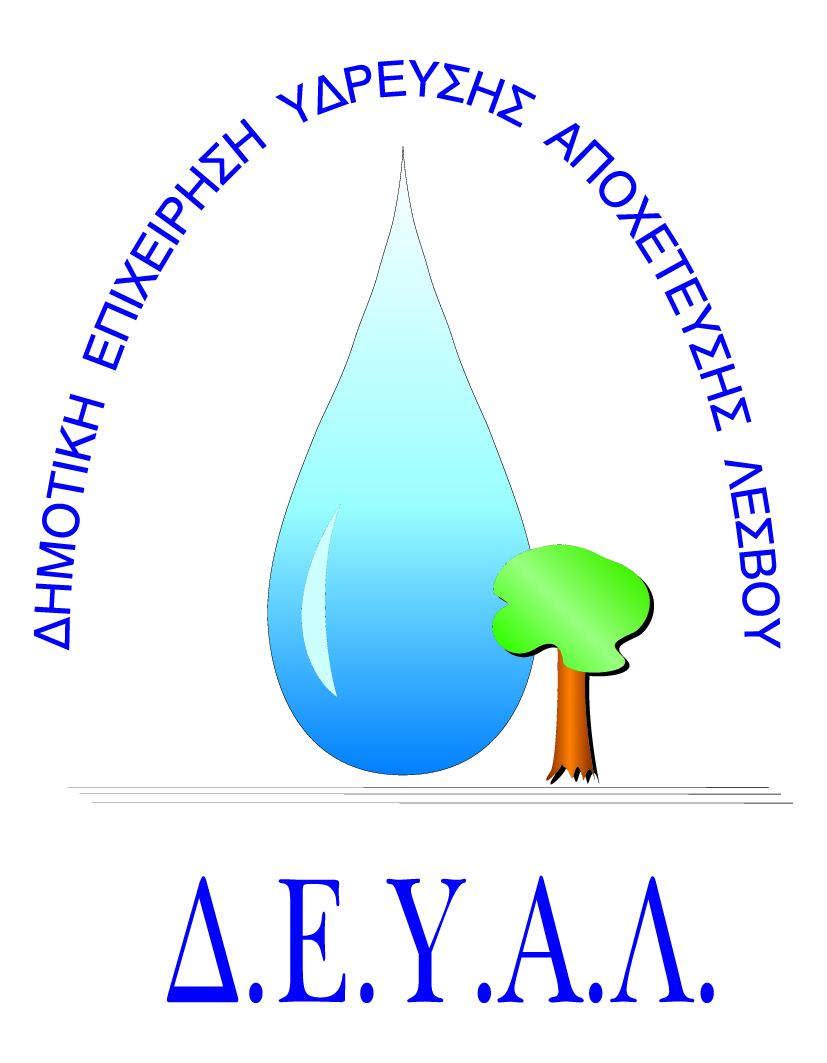 ΕΝΤΥΠΟ ΟΙΚΟΝΟΜΙΚΗΣ ΠΡΟΣΦΟΡΑΣΤΕΥΧΟΣ 4	----------------------------------------          (Τόπος και ημερομηνία)             Ο ΠΡΟΣΦΕΡΩΝ            (ονοματεπώνυμο και σφραγίδα υπογραφόντων)Διαδημοτική Επιχείρηση Ύδρευσης Αποχέτευσης ΛέσβουΤΜΗΜΑ ΠΡΟΜΗΘΕΙΩΝΤαχ. Δ/νση	: Ελ. Βενιζέλου 13-17Ταχ. Κωδ.	: 81132 ΜυτιλήνηΠληροφορίες	: Πολυχρόνης Γιάννης Τηλέφωνο	: 2251041966Fax		: 2251040121Ε-mail	           : promithion@deyamyt.gr  ΠΡΟΜΗΘΕΙΑ:Προμήθεια ειδών ένδυσης και υπόδησης του προσωπικού της ΔΕΥΑ Λέσβου για το έτος 2021Διαδημοτική Επιχείρηση Ύδρευσης Αποχέτευσης ΛέσβουΤΜΗΜΑ ΠΡΟΜΗΘΕΙΩΝΤαχ. Δ/νση	: Ελ. Βενιζέλου 13-17Ταχ. Κωδ.	: 81132 ΜυτιλήνηΠληροφορίες	: Πολυχρόνης Γιάννης Τηλέφωνο	: 2251041966Fax		: 2251040121Ε-mail	           : promithion@deyamyt.gr  ΑΡΙΘΜΟΣ ΜΕΛΕΤΗΣ:127/21Διαδημοτική Επιχείρηση Ύδρευσης Αποχέτευσης ΛέσβουΤΜΗΜΑ ΠΡΟΜΗΘΕΙΩΝΤαχ. Δ/νση	: Ελ. Βενιζέλου 13-17Ταχ. Κωδ.	: 81132 ΜυτιλήνηΠληροφορίες	: Πολυχρόνης Γιάννης Τηλέφωνο	: 2251041966Fax		: 2251040121Ε-mail	           : promithion@deyamyt.gr  ΧΡΗΜΑΤΟΔΟΤΗΣΗ: ΙΔΙΟΙ ΠΟΡΟΙ ΔΕΥΑΛΔιαδημοτική Επιχείρηση Ύδρευσης Αποχέτευσης ΛέσβουΤΜΗΜΑ ΠΡΟΜΗΘΕΙΩΝΤαχ. Δ/νση	: Ελ. Βενιζέλου 13-17Ταχ. Κωδ.	: 81132 ΜυτιλήνηΠληροφορίες	: Πολυχρόνης Γιάννης Τηλέφωνο	: 2251041966Fax		: 2251040121Ε-mail	           : promithion@deyamyt.gr  ΠΡΟΫΠΟΛΟΓΙΣΜΟΣ:21.404,70 € χωρίς Φ.Π.Α.               ΟΜΑΔΑ Α.  ΕΙΔΗ ΕΝΔΥΣΗΣ ΠΡΟΣΩΠΙΚΟΥ ΤΗΣ Δ.Ε.Υ.Α.Λ.       CPV: 18110000-3 «Ρουχισμός επαγγελματικής χρήσης»                                   ΕΝΔΕΙΚΤΙΚΟΣ ΠΡΟΫΠΟΛΟΓΙΣΜΟΣ: 15.681,00€ ή (18.347,00€ με ΦΠΑ 17%)               ΟΜΑΔΑ Α.  ΕΙΔΗ ΕΝΔΥΣΗΣ ΠΡΟΣΩΠΙΚΟΥ ΤΗΣ Δ.Ε.Υ.Α.Λ.       CPV: 18110000-3 «Ρουχισμός επαγγελματικής χρήσης»                                   ΕΝΔΕΙΚΤΙΚΟΣ ΠΡΟΫΠΟΛΟΓΙΣΜΟΣ: 15.681,00€ ή (18.347,00€ με ΦΠΑ 17%)               ΟΜΑΔΑ Α.  ΕΙΔΗ ΕΝΔΥΣΗΣ ΠΡΟΣΩΠΙΚΟΥ ΤΗΣ Δ.Ε.Υ.Α.Λ.       CPV: 18110000-3 «Ρουχισμός επαγγελματικής χρήσης»                                   ΕΝΔΕΙΚΤΙΚΟΣ ΠΡΟΫΠΟΛΟΓΙΣΜΟΣ: 15.681,00€ ή (18.347,00€ με ΦΠΑ 17%)               ΟΜΑΔΑ Α.  ΕΙΔΗ ΕΝΔΥΣΗΣ ΠΡΟΣΩΠΙΚΟΥ ΤΗΣ Δ.Ε.Υ.Α.Λ.       CPV: 18110000-3 «Ρουχισμός επαγγελματικής χρήσης»                                   ΕΝΔΕΙΚΤΙΚΟΣ ΠΡΟΫΠΟΛΟΓΙΣΜΟΣ: 15.681,00€ ή (18.347,00€ με ΦΠΑ 17%)A/A ΠΕΡΙΓΡΑΦΗ – ΕΙΔΟΣ ΠΟΣΟΤΗΤΑ ΤΙΜΗ ΜΟΝΑΔΑΣ ΧΩΡΙΣ ΦΠΑ ΣΥΝΟΛΙΚΗ ΔΑΠΑΝΗ 1 Παντελόνια τύπου τζιν  (4 τεμάχια  ανά εργαζόμενο) 3462 Πουκάμισα με μακρύ μανίκι (χειμερινά) (2 τεμάχια / εργαζόμενο) 1393 Πουκάμισα κοντομάνικα (θερινά)  (2 τεμάχια / εργαζόμενο) 1554 Μπουφάν ( χειμερινό)  (1 τεμάχιο / εργαζόμενο) 885 Μπουφάν τύπου τζιν (θερινό)  (1 τεμάχιο / εργαζόμενο) 876 Πουλόβερ (χειμερινό)   (1 τεμάχιο / εργαζόμενο) 90ΜΕΡΙΚΟ ΣΥΝΟΛΟΜΕΡΙΚΟ ΣΥΝΟΛΟΜΕΡΙΚΟ ΣΥΝΟΛΟΜΕΡΙΚΟ ΣΥΝΟΛΟΦΠΑ 17%ΦΠΑ 17%ΦΠΑ 17%ΦΠΑ 17%ΓΕΝΙΚΟ ΣΥΝΟΛΟΓΕΝΙΚΟ ΣΥΝΟΛΟΓΕΝΙΚΟ ΣΥΝΟΛΟΓΕΝΙΚΟ ΣΥΝΟΛΟ               ΟΜΑΔΑ Β.  ΕΙΔΗ ΥΠΟΔΗΣΗΣ ΠΡΟΣΩΠΙΚΟΥ ΤΗΣ Δ.Ε.Υ.Α.Λ.                                  CPV: 18800000-7 «Υποδήματα»                                   ΕΝΔΕΙΚΤΙΚΟΣ ΠΡΟΫΠΟΛΟΓΙΣΜΟΣ: 5.722,70€ ή (6.695,56€ με ΦΠΑ 17%)               ΟΜΑΔΑ Β.  ΕΙΔΗ ΥΠΟΔΗΣΗΣ ΠΡΟΣΩΠΙΚΟΥ ΤΗΣ Δ.Ε.Υ.Α.Λ.                                  CPV: 18800000-7 «Υποδήματα»                                   ΕΝΔΕΙΚΤΙΚΟΣ ΠΡΟΫΠΟΛΟΓΙΣΜΟΣ: 5.722,70€ ή (6.695,56€ με ΦΠΑ 17%)               ΟΜΑΔΑ Β.  ΕΙΔΗ ΥΠΟΔΗΣΗΣ ΠΡΟΣΩΠΙΚΟΥ ΤΗΣ Δ.Ε.Υ.Α.Λ.                                  CPV: 18800000-7 «Υποδήματα»                                   ΕΝΔΕΙΚΤΙΚΟΣ ΠΡΟΫΠΟΛΟΓΙΣΜΟΣ: 5.722,70€ ή (6.695,56€ με ΦΠΑ 17%)               ΟΜΑΔΑ Β.  ΕΙΔΗ ΥΠΟΔΗΣΗΣ ΠΡΟΣΩΠΙΚΟΥ ΤΗΣ Δ.Ε.Υ.Α.Λ.                                  CPV: 18800000-7 «Υποδήματα»                                   ΕΝΔΕΙΚΤΙΚΟΣ ΠΡΟΫΠΟΛΟΓΙΣΜΟΣ: 5.722,70€ ή (6.695,56€ με ΦΠΑ 17%)A/A ΠΕΡΙΓΡΑΦΗ – ΕΙΔΟΣ ΠΟΣΟΤΗΤΑ ΤΙΜΗ ΜΟΝΑΔΑΣ ΧΩΡΙΣ ΦΠΑ ΣΥΝΟΛΙΚΗ ΔΑΠΑΝΗ 1 Μποτάκια χειμερινά με επένδυση  (1 ζευγάρι / εργαζόμενο)892 Μποτάκια θερινά χωρίς επένδυση  (1 ζευγάρι / εργαζόμενο)89ΜΕΡΙΚΟ ΣΥΝΟΛΟΜΕΡΙΚΟ ΣΥΝΟΛΟΜΕΡΙΚΟ ΣΥΝΟΛΟΜΕΡΙΚΟ ΣΥΝΟΛΟΦΠΑ 17%ΦΠΑ 17%ΦΠΑ 17%ΦΠΑ 17%ΓΕΝΙΚΟ ΣΥΝΟΛΟΓΕΝΙΚΟ ΣΥΝΟΛΟΓΕΝΙΚΟ ΣΥΝΟΛΟΓΕΝΙΚΟ ΣΥΝΟΛΟ